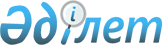 "Қарағанды облысында әлеуметтік маңызы бар азық-түлік тауарларына шекті жол берілетін бөлшек сауда бағасының мөлшерін бекіту туралы" Қарағанды облысы әкімдігінің 2023 жылғы 23 маусымдағы № 42/02 қаулысына өзгеріс енгізу туралыҚарағанды облысының әкімдігінің 2023 жылғы 29 тамыздағы № 61/04 қаулысы
      Қарағанды облысының әкімдігі ҚАУЛЫ ЕТЕДІ:
      1. Қарағанды облысы әкімдігінің 2023 жылғы 23 маусымдағы № 42/02 "Қарағанды облысында әлеуметтік маңызы бар азық-түлік тауарларына рұқсат етілетін шекті бөлшек сауда бағасының мөлшерін бекіту туралы" қаулысына мынадай өзгеріс енгізілсін:
      1 тармақ мынадай редакцияда жазылсын:
      "1. Қарағанды облысында әлеуметтік маңызы бар азық-түлік тауарларына рұқсат етілетін шекті бөлшек сауда бағасының мөлшері 90 күнтізбелік күнге бекітілсін: ондық үшін 1 санаттағы тауық жұмыртқасы – 429 теңге".
      2. Осы қаулының орындалуын бақылау Қарағанды облысы әкімінің жетекшілік ететін орынбасарына жүктелсін.
      3. Осы қаулы алғашқы ресми жарияланған күнінен бастап қолданысқа енгізіледі.
					© 2012. Қазақстан Республикасы Әділет министрлігінің «Қазақстан Республикасының Заңнама және құқықтық ақпарат институты» ШЖҚ РМК
				
      Қарағанды облысының әкімі

Е. Бөлекпаев
